TRẮC NGHIỆMII. TỰ LUẬN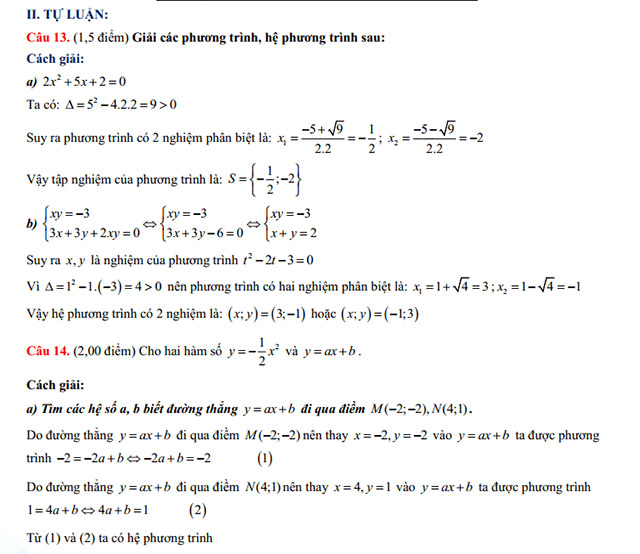 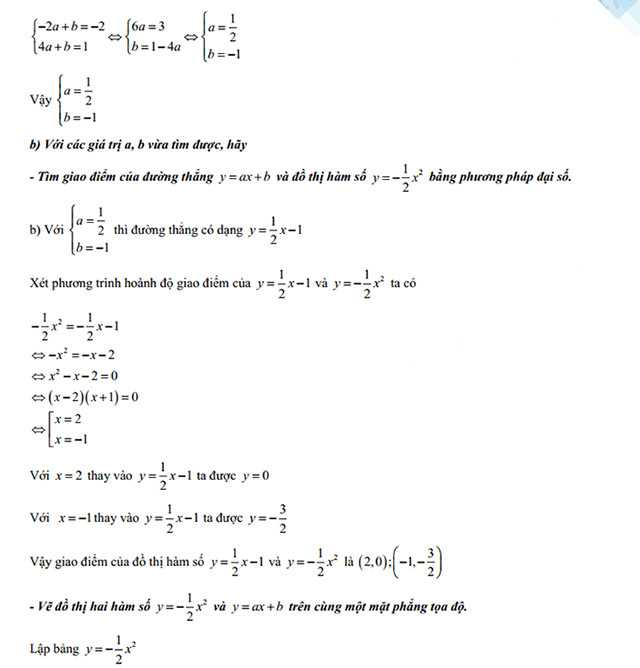 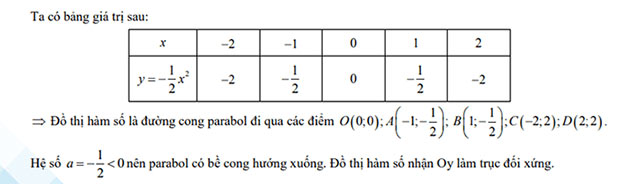 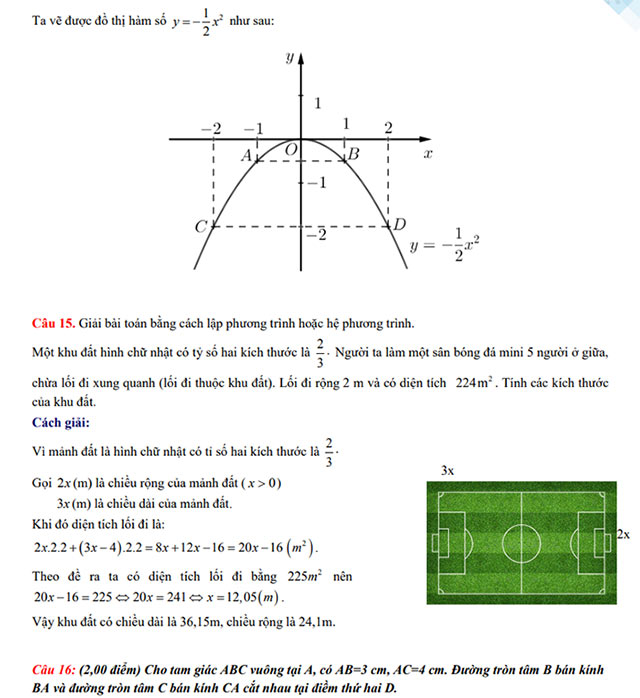 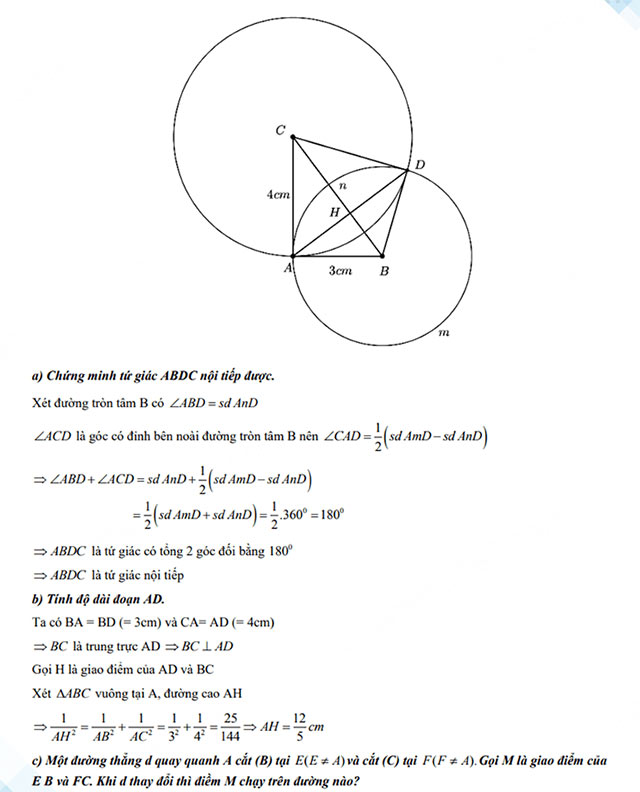 Câu123456789101112Đáp ánBDCBCACDACAD